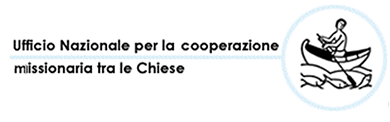 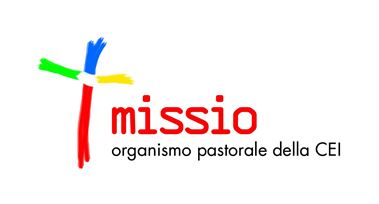 16ª Edizione Giornate Nazionali di Formazione e Spiritualità MissionariaAssisi, 26-29 agosto 2018(compilare in stampatello obbligatoriamente tutti i campi)Cognome e Nome______________________________________________________________________________Nato/a a__________________________________________________________il___________________________Tipo di persona: consacrato/a, laico/a_____________________________________________________________Incarico______________________________________________________________________________________Diocesi_______________________________________________________________________________________Indirizzo______________________________________________________________________________________CAP___________Città___________________________________________________________________Pr______Telefono_________________________________Fax_______________Cellulare___________________________E-mail________________________________________________________________________________________-  PERNOTTO    □      comprende iscrizione, vitto e alloggio   Tipo camera:     singola  € 235 □  doppia € 190 □    tripla € 160 □     quadrupla € 160 □  Da dividere con_______________________________________________________________________-  NO PERNOTTO  □  solo iscrizione   € 25,00       Costo singolo pasto € 17                26 agosto     cena     □                       27 agosto  pranzo  □   cena  □                                                            28 agosto    pranzo  □  cena □          29 agosto  pranzo  □   -  Pranzo opzionale del giorno 26 agosto (€ 17,00)   si □ no □-  SCELTA  DI UN LABORATORIO  BIBLICO(indicare con 1 scelta primaria e con 2 scelta secondaria qualora il 1° sia già completo) □ SAMUELE (1Sam 3)				□ MALACHIA (Mal 3,13-24) □ DAVIDE  (1Sam 16)				□ GESU’(Lc 2,33-52) □ GEREMIA (Ger 1)				□ GIOVANE RICCO (Mt 19,16-22) □ GIOELE (Gio 3)					□ SAULO/PAOLO (AT 9,1-30) Segnalazioni__________________________________________________________________________________________Per esigenze organizzative inviare la Scheda d’Iscrizione tramite fax, o e-mail, o posta ordinariaentro il 20 luglio 2018 insieme alla fotocopia del versamento della quota di partecipazione a: Ufficio Nazionale per la Cooperazione Missionaria tra le Chiese, via Aurelia 796 - 00165 RomaTel. 06 66398308-0666502628   Fax 06 66410314  E- mail: missioni@chiesacattolica.itData  ___/___/______                                                                                        Firma________________________________INFORMATIVA SULLA TUTELA DEI DATI PERSONALIPer l’informativa sulla tutela dei dati personali  con la preghiera di compilare e firmareLe Giornate  Nazionali di Formazione e Spiritualità missionaria sono  organizzate dall’Ufficio Nazionale per la Cooperazione missionaria tra le Chiese della Conferenza Episcopale Italiana, ente ecclesiastico civilmente riconosciuto. Il trattamento dei dati personali avverrà nel rispetto delle garanzie previste dall’ordinamento canonico (Decreto generale della Conferenza Episcopale Italiana 20 ottobre 1999) e dal d.lgs. n. 196/2003 (Codice della privacy), precisandosi: a) il trattamento è improntato ai principi di correttezza, liceità, lealtà e di tutela della riservatezza del titolare dei dati; b) i dati personali acquisiti verranno trattati esclusivamente al fine della preparazione, organizzazione e gestione della Settimana e delle attività connesse; c) i dati acquisiti verranno inseriti nel data base del Ufficio Nazionale per la Cooperazione missionaria tra le Chiese e saranno comunicati agli enti che cooperano alla realizzazione delle Giornate (enti ecclesiastici, amministrazioni pubbliche, alberghi, società di servizi, ecc.) e, con il suo consenso, anche ad altri enti collegati per attività informative ed accessorie; d) il conferimento dei dati è obbligatorio per partecipare alle Giornate, mentre è facoltativo per le attività informative e promozionali; e) titolare del trattamento è l’Ufficio Nazionale per la Cooperazione missionaria tra le Chiese della C.E.I., con sede in Roma, Via Aurelia 796, e-mail missioni@chiesacattolica.it f) il titolare dei dati può esercitare i diritti di accesso, integrazione, correzione, annotazione e cancellazione dei propri dati, scrivendo alla sede del Ufficio Nazionale per la Cooperazione Missionaria tra le Chiese della C.E.I.; g) i dati sono trattati, manualmente ed elettronicamente, esclusivamente dal titolare del trattamento e dai preposti ai servizi connessi; non sono comunicati né diffusi né trasferiti all’esterno, salvo quanto precisato al punto “c”, e sono sottoposti a idonee procedure di sicurezza. Acconsento a che i miei dati siano inseriti nel data base del Ufficio Nazionale per la Cooperazione missionaria tra le Chiese, per utilizzi anche successivi all’evento, e comunicati ad enti e organismi che cooperano alla realizzazione dell’evento SI □ NO □ Acconsento a che i miei dati siano comunicati ad altri enti per essere adoperati a fini informativi e promozionali attinenti alle attività svolte dall’Ufficio Nazionale per la Cooperazione Missionaria tra le Chiese della C.E.I., anche successivamente alla Settimana. SI □ NO □ Data___________________________Firma _________________________